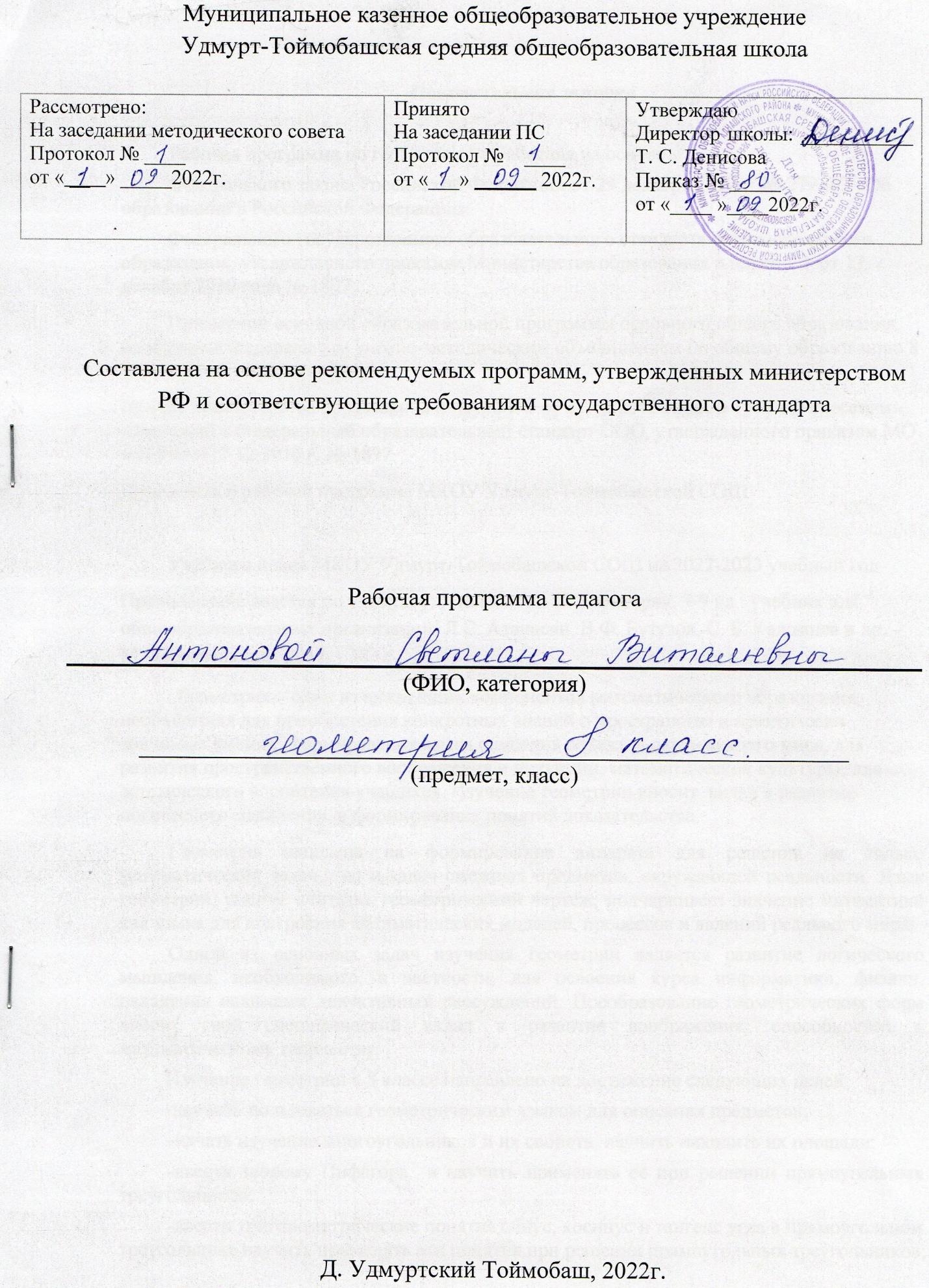 Пояснительная запискаРабочая программа по геометрии разработана на основе         Федерального закона Российской Федерации от 29 декабря 2012 г. № 279-ФЗ «Об образовании в Российской Федерации»         Федерального государственного образовательного стандарта основного общего образования, утвержденного приказом Министерства образования и науки РФ от 17 декабря 2010 года № 1897;         Примерной основной образовательной программы основного общего образования, одобренная Федеральным учебно-методическим объединением по общему образованию 8 апреля 2015г. протокол №1/15;Приказ Министерства образования и науки РФ от 31.12.2015 года № 1577 «О внесении изменений в Федеральный образовательный стандарт ООО, утвержденного приказом МО и Н РФ от17.12.2010 г. № 1897.Положения о рабочей программе МКОУ Удмурт-Тоймобашской СОШ         Учебного плана МКОУ Удмурт-Тоймобашской СОШ на 2022-2023 учебный годПреподавание ведётся по учебнику: Атанасян Л. С. Геометрия. 7-9 кл.: учебник для общеобразовательных организаций/ Л.С. Атанасян, В.Ф. Бутузов, С. Б. Кадомцев и др. – М.: Просвещение, 2017. - 383 с.           Геометрия – один из важнейших компонентов математического образования, необходимая для приобретения конкретных знаний о пространстве и практически значимых умений, формирования языка описания объектов окружающего мира, для развития пространственного воображения и интуиции, математической культуры, для эстетического воспитания учащихся. Изучение геометрии вносит  вклад в развитие логического мышления, в формирование понятия доказательства.Геометрия нацелена на формирование аппарата для решения не только математических задач,  но и задач смежных предметов, окружающей реальности. Язык геометрии, умение «читать» геометрический чертеж, подчеркивает значение математики как языка для построения математических моделей, процессов и явлений реального мира.Одной из основных задач изучения геометрии является развитие логического мышления, необходимого, в частности, для освоения курса информатики, физики, овладения навыками дедуктивных рассуждений. Преобразование геометрических форм вносит свой специфический вклад в развитие воображения, способностей к математическому творчеству.         Изучение геометрии в 8 классе направлено на достижение следующих целей:          -научить пользоваться геометрическим языком для описания предметов;-начать изучение многоугольников и их свойств, научить находить их площади;-ввести теорему Пифагора  и научить применять её при решении прямоугольных треугольников;-ввести тригонометрические понятия синус, косинус и тангенс угла в прямоугольном треугольнике научить применять эти понятия при решении прямоугольных треугольников;-ввести понятие подобия и признаки подобия треугольников, научить решать задачи на применение признаков подобия;-ознакомить с понятием касательной к окружностиПланируемые результаты освоения учебного предметаЛичностные результаты освоения основной образовательной программы основного общего образования должны отражать:1)  воспитание российской гражданской идентичности: патриотизма, уважения к Отечеству, прошлое и настоящее многонационального народа России; осознание своей этнической принадлежности, знание истории, языка, культуры своего народа, своего края, основ культурного наследия народов России и человечества; усвоение гуманистических, демократических и традиционных ценностей многонационального российского общества; воспитание чувства ответственности и долга перед Родиной;2) формирование ответственного отношения к учению, готовности и способности обучающихся к саморазвитию и самообразованию на основе мотивации к обучению и познанию,  осознанному выбору и построению дальнейшей индивидуальной траектории образования на базе ориентировки в мире профессий и профессиональных предпочтений, с учётом устойчивых познавательных интересов, а также на основе формирования уважительного отношения к труду, развития опыта участия в социально значимом труде;3) формирование целостного мировоззрения, соответствующего современному уровню развития науки и общественной практики, учитывающего социальное, культурное, языковое, духовное многообразие современного мира;4) формирование осознанного, уважительного и доброжелательного отношения к другому человеку, его мнению, мировоззрению, культуре, языку, вере, гражданской позиции, к истории, культуре, религии, традициям, языкам, ценностям народов России и народов мира; готовности и способности вести диалог с другими людьми и достигать в нём взаимопонимания;5) освоение социальных норм, правил поведения, ролей и форм социальной жизни в группах и сообществах, включая взрослые и социальные сообщества; участие в школьном самоуправлении и  общественной жизни в пределах возрастных компетенций с учётом региональных, этнокультурных, социальных и экономических особенностей;6) развитие морального сознания и компетентности в решении моральных проблем на основе личностного выбора, формирование нравственных чувств и нравственного поведения, осознанного и ответственного отношения к собственным поступкам;7) формирование коммуникативной компетентности в общении и  сотрудничестве со сверстниками, детьми старшего и младшего возраста, взрослыми в процессе образовательной, общественно полезной, учебно-исследовательской, творческой и других видов деятельности;8) формирование ценности  здорового и безопасного образа жизни; усвоение правил индивидуального и коллективного безопасного поведения в чрезвычайных ситуациях, угрожающих жизни и здоровью людей, правил поведения на транспорте и на дорогах;9) формирование основ экологической культуры соответствующей современному уровню экологического мышления, развитие опыта экологически ориентированной рефлексивно-оценочной и практической  деятельности в жизненных ситуациях;10) осознание значения семьи в жизни человека и общества, принятие ценности семейной жизни, уважительное и заботливое отношение к членам своей семьи;11) развитие эстетического сознания через освоение художественного наследия народов России и мира,  творческой деятельности эстетического характера.10. Метапредметные результаты освоения основной образовательной программы основного общего образования должны отражать:1)  умение самостоятельно определять цели своего обучения, ставить и формулировать для себя новые задачи в учёбе и познавательной деятельности, развивать мотивы и интересы своей познавательной деятельности;2) умение самостоятельно планировать пути  достижения целей,  в том числе альтернативные,  осознанно выбирать  наиболее эффективные способы решения учебных и познавательных задач;3) умение соотносить свои действия с планируемыми результатами, осуществлять контроль своей деятельности в процессе достижения результата, определять способы  действий в рамках предложенных условий и требований, корректировать свои действия в соответствии с изменяющейся ситуацией;4) умение оценивать правильность выполнения учебной задачи,  собственные возможности её решения;5) владение основами самоконтроля, самооценки, принятия решений и осуществления осознанного выбора в учебной и познавательной деятельности;6) умение  определять понятия, создавать обобщения, устанавливать аналогии, классифицировать,   самостоятельно выбирать основания и критерии для классификации, устанавливать причинно-следственные связи, строить  логическое рассуждение, умозаключение (индуктивное, дедуктивное  и по аналогии) и делать выводы;7) умение создавать, применять и преобразовывать знаки и символы, модели и схемы для решения учебных и познавательных задач;8) смысловое чтение;9) умение организовывать  учебное сотрудничество и совместную деятельность с учителем и сверстниками;   работать индивидуально и в группе: находить общее решение и разрешать конфликты на основе согласования позиций и учёта интересов;  формулировать, аргументировать и отстаивать своё мнение;10) умение осознанно использовать речевые средства в соответствии с задачей коммуникации для выражения своих чувств, мыслей и потребностей; планирования и регуляции своей деятельности;  владение устной и письменной речью, монологической контекстной речью;11) формирование и развитие компетентности в области использования информационно-коммуникационных технологий (далее ИКТ– компетенции);12) формирование и развитие экологического мышления, умение применять его в познавательной, коммуникативной, социальной практике и профессиональной ориентации.Предметные результаты- развитие умений работать с учебным  текстом (анализировать, извлекать необходимую информацию), точно и грамотно выражать свои мысли с применением математической терминологии и символики, проводить классификации, логические обоснования, доказательства математических утверждений;- овладение геометрическим языком; развитие умения использовать его для описания предметов окружающего мира; развитие пространственных представлений, изобразительных умений, навыков геометрических построений;- формирование систематических знаний о плоских фигурах и их свойствах, представлений о простейших пространственных телах; развитие умений моделирования реальных ситуаций на языке геометрии, исследования построенной модели с использованием геометрических понятий и теорем, аппарата алгебры, решения геометрических и практических задач;- развитие умений применять изученные понятия, результаты, методы для решения задач практического характера и задач из смежных дисциплин с использованием при необходимости справочных материалов, компьютера, пользоваться оценкой и прикидкой при практических расчетах.Учащийся научится:Геометрические фигурыОперировать на базовом уровне понятиями геометрических фигур;извлекать информацию о геометрических фигурах, представленную на чертежах в явном виде;применять для решения задач геометрические факты, если условия их применения заданы в явной форме;решать задачи на нахождение геометрических величин по образцам или алгоритмам. В повседневной жизни и при изучении других предметов:использовать свойства геометрических фигур для решения типовых задач, возникающих в ситуациях повседневной жизни, задач практического содержания.Измерения и вычисленияприменять теорему Пифагора, базовые тригонометрические соотношения для вычисления длин, расстояний, площадей в простейших случаях.В повседневной жизни и при изучении других предметов:вычислять расстояния на местности в стандартных ситуациях, площади в простейших случаях, применять формулы в простейших ситуациях в повседневной жизни.Геометрические построенияИзображать типовые плоские фигуры и фигуры в пространстве от руки и с помощью инструментов.В повседневной жизни и при изучении других предметов:выполнять простейшие построения на местности, необходимые в реальной жизни.История математикиОписывать отдельные выдающиеся результаты, полученные в ходе развития математики как науки;знать примеры математических открытий и их авторов, в связи с отечественной и всемирной историей;понимать роль математики в развитии России.Методы математики Выбирать подходящий изученный метод для решении изученных типов математических задач;Учащийся получит возможность: Геометрические фигурыОперировать понятиями геометрических фигур; извлекать, интерпретировать и преобразовывать информацию о геометрических фигурах, представленную на чертежах;применять геометрические факты для решения задач, в том числе, предполагающих несколько шагов решения; формулировать в простейших случаях свойства и признаки фигур;доказывать геометрические утверждения;владеть стандартной классификацией плоских фигур (треугольников и четырёхугольников).В повседневной жизни и при изучении других предметов:использовать свойства геометрических фигур для решения задач практического характера и задач из смежных дисциплин.ОтношенияОперировать понятиями: наклонная, проекция, подобие фигур, подобные фигуры, подобные треугольники;применять теорему Фалеса и теорему о пропорциональных отрезках при решении задач;характеризовать взаимное расположение прямой и окружности, двух окружностей.В повседневной жизни и при изучении других предметов: использовать отношения для решения задач, возникающих в реальной жизни.Измерения и вычисленияПрименять теорему Пифагора, формулы площади, объёма при решении многошаговых задач, в которых не все данные представлены явно, а требуют вычислений, оперировать более широким количеством формул длины, площади, объёмапроводить простые вычисления на объёмных телах;формулировать задачи на вычисление длин, площадей и объёмов и решать их. В повседневной жизни и при изучении других предметов:проводить вычисления на местности;применять формулы при вычислениях в смежных учебных предметах, в окружающей действительности.Геометрические построенияИзображать геометрические фигуры по текстовому и символьному описанию;свободно оперировать чертёжными инструментами в несложных случаях, выполнять построения треугольников, применять отдельные методы построений циркулем и линейкой и проводить простейшие исследования числа решений;изображать типовые плоские фигуры и объемные тела с помощью простейших компьютерных инструментов.В повседневной жизни и при изучении других предметов: выполнять простейшие построения на местности, необходимые в реальной жизни; оценивать размеры реальных объектов окружающего мира.ПреобразованияОперировать понятием движения и преобразования подобия, владеть приёмами построения фигур с использованием движений и преобразований подобия, применять полученные знания и опыт построений в смежных предметах и в реальных ситуациях окружающего мира; строить фигуру, подобную данной, пользоваться свойствами подобия для обоснования свойств фигур;применять свойства движений для проведения простейших обоснований свойств фигур.В повседневной жизни и при изучении других предметов:применять свойства движений и применять подобие для построений и вычислений.История математикиХарактеризовать вклад выдающихся математиков в развитие математики и иных научных областей;понимать роль математики в развитии России.Методы математикиИспользуя изученные методы, проводить доказательство, выполнять опровержение;выбирать изученные методы и их комбинации для решения математических задач;использовать математические знания для описания закономерностей в окружающей действительности и произведениях искусства;применять простейшие программные средства и электронно-коммуникационные системы при решении математических задач.Основное содержание Четырехугольники (14 ч)         Многоугольник, его элементы и его свойства. Распознавание некоторых многоугольников. Выпуклые и невыпуклые многоугольники. Правильные многоугольники.Четырёхугольники. Параллелограмм, ромб, прямоугольник, квадрат, трапеция, равнобедренная трапеция. Свойства и признаки параллелограмма, ромба, прямоугольника, квадрата. Сумма углов выпуклого многоугольника, периметр многоугольника,    четырехугольник, параллелограмм,  свойства параллелограмма, признаки параллелограмма. Трапеция, элементы трапеции, равнобедренная и прямоугольная трапеция, теорема Фалеса, деление отрезка на п равных частей, задачи на построение. Прямоугольник, свойства прямоугольника, признак прямоугольника, ромб, квадрат,  свойства ромба и квадрата, признаки ромба и квадрата. Симметрия фигур,   осевая и центральная симметрии, ось симметрии, центр симметрии.       Площадь (14 ч)       Понятие о площади плоской фигуры и её свойствах. Измерение площадей. Единицы измерения площади. Площади прямоугольника, квадрата,  основные свойства площадей, параллелограмм, основание и высота параллелограмма, площадь параллелограмма, треугольник, основание, высота и площадь треугольника, соотношение площадей, трапеция, высота трапеции, площадь трапеции. Прямоугольный треугольник,  теорема Пифагора. Теорема, обратная теореме Пифагора.       Подобные треугольники(19 ч)             Пропорциональные отрезки, подобие фигур. Подобные треугольники. Признаки подобия. Коэффициент подобия, отношение площадей подобных треугольников. Признаки подобия треугольников, первый, второй и третий признаки подобия треугольников. Применение подобия к доказательству теорем и решению задач. Теорема о средней линии треугольника, свойство медианы треугольника. Среднее пропорциональное, утверждения о среднем пропорциональном, решение прямоугольных треугольников. Метод подобия, построение треугольника по данным двум углам и биссектрисе при вершине третьего угла.  Синус, косинус и тангенс острого угла прямоугольного треугольника и формулы, связывающие их, основное тригонометрическое тождество, таблица значений синуса, косинуса и тангенса для углов 30, 45 и 60 градусов. Окружность (17 ч)        Окружность, радиус и диаметр окружности, секущая, расстояние от точки до прямой. Взаимное расположение прямой и окружности. Касательная к окружности, точка касания, секущая к окружности, равенство касательных, проведённых из одной точки. Свойство касательных, секущих, хорд. Дуга, полуокружность, градусная мера дуги окружности Центральные и вписанные углы, теорема о вписанном угле, величина вписанного угла. Свойства биссектрисы угла и серединного перпендикуляра, теорема о пересечении высот треугольника,  замечательные точки треугольника: точки пересечения серединных перпендикуляров, биссектрис, медиан. Свойство серединного перпендикуляра к отрезку.  Вписанная окружность, описанный многоугольник, теорема об окружности, вписанной в треугольник. Вписанные и описанные четырёхугольники. Описанная окружность, вписанный многоугольник, теорема об окружности, описанной около треугольника, теорема о сумме противоположных улов вписанного многоугольника.         Повторение (4 ч )Тематический планКалендарно-тематическое планирование
Контрольные работы для 8 класса                                           Критерии оценивания1.  Оценка письменных контрольных работ.Ответ оценивается отметкой «5», если: работа выполнена полностью;в логических рассуждениях и обосновании решения нет пробелов и ошибок;в решении нет математических ошибок (возможна одна неточность, описка, которая не является следствием незнания или непонимания учебного материала).Отметка «4» ставится в следующих случаях:работа выполнена полностью, но обоснования шагов решения недостаточны (если умение обосновывать рассуждения не являлось специальным объектом проверки);допущены одна ошибка или есть два – три недочёта в выкладках, рисунках, чертежах или графиках (если эти виды работ не являлись специальным объектом проверки). Отметка «3» ставится, если: допущено более одной ошибки или более двух – трех недочетов в выкладках, чертежах или графиках, но обучающийся обладает обязательными умениями по проверяемой теме.Отметка «2» ставится, если:допущены существенные ошибки, показавшие, что обучающийся не обладает обязательными умениями по данной теме в полной мере. Учитель может повысить отметку за оригинальный ответ на вопрос или оригинальное решение задачи, которые свидетельствуют о высоком математическом развитии обучающегося; за решение более сложной задачи или ответ на более сложный вопрос, предложенные обучающемуся дополнительно после выполнения им каких-либо других заданий. 2.  Оценка устных ответов.Ответ оценивается отметкой «5», если ученик: полно раскрыл содержание материала в объеме, предусмотренном программой и учебником;изложил материал грамотным языком, точно используя математическую терминологию и символику, в определенной логической последовательности;правильно выполнил рисунки, чертежи, графики, сопутствующие ответу;показал умение иллюстрировать теорию конкретными примерами, применять ее в новой ситуации при выполнении практического задания;продемонстрировал знание теории ранее изученных сопутствующих тем,  сформированность  и устойчивость используемых при ответе умений и навыков;отвечал самостоятельно, без наводящих вопросов учителя;возможны одна – две  неточности при освещение второстепенных вопросов или в выкладках, которые ученик легко исправил после замечания учителя.Ответ оценивается отметкой «4», если удовлетворяет в основном требованиям на оценку «5», но при этом имеет один из недостатков:в изложении допущены небольшие пробелы, не исказившее математическое содержание ответа;допущены один – два недочета при освещении основного содержания ответа, исправленные после замечания учителя;допущены ошибка или более двух недочетов  при освещении второстепенных вопросов или в выкладках,  легко исправленные после замечания учителя.Отметка «3» ставится в следующих случаях:неполно раскрыто содержание материала (содержание изложено фрагментарно, не всегда последовательно), но показано общее понимание вопроса и продемонстрированы умения, достаточные для усвоения программного материала;имелись затруднения или допущены ошибки в определении математической терминологии, чертежах, выкладках, исправленные после нескольких наводящих вопросов учителя;ученик не справился с применением теории в новой ситуации при выполнении практического задания, но выполнил задания обязательного уровня сложности по данной теме;при достаточном знании теоретического материала выявлена недостаточная сформированность основных умений и навыков. Отметка «2» ставится в следующих случаях:не раскрыто основное содержание учебного материала;обнаружено незнание учеником большей или наиболее важной части учебного материала;допущены ошибки в определении понятий, при использовании математической терминологии, в рисунках, чертежах или графиках, в выкладках, которые не исправлены после нескольких наводящих вопросов учителя.№ п/пНаименование разделов и темВсего часовКонтрольные работы    1.Четырехугольники1412.Площадь1413.Подобные треугольники1924.Окружность1715.Повторение. 41Итого 686№Тема урокаКол-во часовДомашнее заданиеДатаIЧетырехугольникиЧетырехугольникиЧетырехугольники1Многоугольники.1П.39,40, №3642.092Многоугольники. Решение задач1П.41,№365(б,г),№3695.093Параллелограмм. Свойства параллелограмма.1П.42,№372(в),376(а)9.094Признаки параллелограмма.1П.43,№ 37512.095Решение задач по теме «Параллелограмм1№ 379,383,38216.096Трапеция.1П.44,№ 392(б)19.097Теорема Фалеса1№ 390,389(а)23.098Решение задач на построение1№394,393(а),39626.099Прямоугольник.1П.45,№401(а),40030.0910Ромб и квадрат.1П.46,№4053.1011Осевая и центральная симметрии.1П.47,№419,423,4227.1012Решение задач по теме «Прямоугольник. Ромб. Квадрат».1П.39-4510.1013Решение задач по теме «Четырёхугольники».1Подгот. к к/р14.1014Контрольная работа №1по теме «Четырехугольники»117.10IIПлощадь15Площадь многоугольника.1П.48,№ 44721.1016Площадь прямоугольника1П.49,50,№45324.1017Площадь параллелограмма.1П.51,№ 45928.1018Площадь треугольника.1П.52,№ 468,4717.1118Решение задач на нахождение площади треугольника1№ 474,47611.1118Площадь трапеции.1№ 51814.1121Решение задач на вычисление площадей фигур.1П.48-5218.1122Разные задачи на нахождение площади1П.53,№48022.1123Теорема Пифагора.1П.54,№48427.1124Теорема, обратная теореме Пифагора.1П.55,486,48829.1125Решение задач1№491,495,4924.1226Решение задач по теме «Площадь»1№479,515,5026.1227Решение задач1№ 517,51411.1228Контрольная работа №2 по теме «Площадь».113.12III    Подобие треугольников    Подобие треугольников29Определение подобных треугольников.1П.56-57,№53618.1230Отношение площадей подобных треугольников1П.58,№541,54520.1231Первый признак подобия треугольников.1П.59,№55125.1232Решение задач на применение первого признака подобия треугольников1№ 552,55327.1233Второй признак подобия треугольников.1П.60,№ 55910.0134Третий признак подобия треугольников.1П.61,№ 56315.0135Решение задач1П.59-6117.0136Контрольная работа №3 «Признаки подобия треугольников»122.0137Средняя линия треугольника.1П.62,№56624.0138Средняя линия треугольника. Свойство медиан треугольника1№ 570,57129.0139Пропорциональные отрезки1П.63,№572,57431.0140Пропорциональные отрезки в прямоугольном треугольнике.1№ 575,5775.0241Измерительные работы на месности17.0242Решение задач на построение методом подобия1П.64,№585,62312.0243Практические приложения подобия треугольников.1П.65,№ 58714.0244Синус, косинус и тангенс острого угла прямоугольного треугольника.1П.66,№591(в,г),592(а,г)19.0245Значение синуса, косинуса и тангенса для углов 300, 450, 600.1П.67,№59921.0246Соотношение между углами и сторонами прямоугольного треугольника1№ 601,60226.0247Контрольная работа №4 «Соотношения между сторонами и углами прямоугольного треугольника» 128.02IVОкружность (17ч)48Взаимное расположение прямой и окружности.1П.68,№631(а,б),6335.0349Касательная к окружности.1№638,643,6447.0350Решение задач112.0351Центральный угол.1П.70,№649(в,г)14.0352Вписанный угол.1П.71,№ 655,65619.0353Теорема об отрезках пересекающихся хорд1№ 663,666,66721.0354Решение задач по теме» Центральные и вписанные углы»1№ 6682.0455Свойство биссектрисы угла1П.72,№676,6784.0456Серединный перпендикуляр1№ 679,6789.0457Теорема о точке пересечения высот1П.73,№ 688,72011.0458Вписанная окружность.1П.74,№ 69016.0459Свойство описанного четырехугольника1№ 691,69318.0460Описанная окружность.1П.75,№ 696,70223.0461Свойство вписанного четырехугольника125.0462Решение задач по теме «Окружность»130.0463Решение задач1П.68-75 отв.на вопр.7.0564Контрольная работа №5 «Окружность»19.05Повторение (4 часа)65Повторение по теме «Четырехугольники»114.0566Повторение по теме «Подобные треугольники»116.0567Итоговая контрольная работа121.0568Анализ контрольной работы123.05                                                             Контрольная работа № 1.                                                             Контрольная работа № 1.                                                             Контрольная работа № 1.                             1 вариант.1). Диагонали прямоугольника ABCD пересекается в точке О, ABO = 36°. Найдите AOD.2).  Найдите углы прямоугольной трапеции, если один из ее углов равен 20°.3).  Стороны параллелограмма относятся как 1 : 2, а его периметр равен 30 см. Найдите стороны параллелограмма.4). В равнобокой трапеции сумма углов при большем основании равна 96°. Найдите углы трапеции.5).* Высота ВМ, проведенная из вершины угла ромба ABCD образует со стороной АВ угол 30°, АМ = 4 см. Найдите длину диагонали BD ромба, если точка М лежит на стороне AD.                                2 вариант.1).  Диагонали прямоугольника MNKP  пересекаются в точке О,MON= 64°. Найдите  ОМР.       2).  Найдите углы равнобокой трапеции, если один из ее углов на 30° больше второго.3). Стороны  параллелограмма  относятся  как       3 : 1, а его периметр равен 40 см. Найдите стороны параллелограмма.4).  В прямоугольной трапеции разность углов при одной из боковых сторон равна 48°. Найдите углы трапеции.5).* Высота ВМ, проведенная из вершины угла ромба ABCD образует со стороной АВ угол 30°, длина диагонали  АС  равна 6 см. Найдите AM, если точка М лежит на продолжении стороны AD.                                2 вариант.1).  Диагонали прямоугольника MNKP  пересекаются в точке О,MON= 64°. Найдите  ОМР.       2).  Найдите углы равнобокой трапеции, если один из ее углов на 30° больше второго.3). Стороны  параллелограмма  относятся  как       3 : 1, а его периметр равен 40 см. Найдите стороны параллелограмма.4).  В прямоугольной трапеции разность углов при одной из боковых сторон равна 48°. Найдите углы трапеции.5).* Высота ВМ, проведенная из вершины угла ромба ABCD образует со стороной АВ угол 30°, длина диагонали  АС  равна 6 см. Найдите AM, если точка М лежит на продолжении стороны AD.                                                                    Контрольная работа № 2.                                                                    Контрольная работа № 2.                                                                    Контрольная работа № 2.                               1 вариант.1).  Сторона треугольника равна 5 см, а высота, проведенная к ней, в два раза больше стороны. Найдите площадь треугольника.2).  Катеты  прямоугольного  треугольника  равны    6 и 8 см. Найдите гипотенузу и площадь треугольника.3).  Найдите площадь и периметр ромба, если его диагонали равны 8 и 10 см.4).* В прямоугольной трапеции АВСК большая боковая сторона равна 3см, угол К равен 45°, а высота СН делит основание АК пополам. Найдите площадь трапеции.                               1 вариант.1).  Сторона треугольника равна 5 см, а высота, проведенная к ней, в два раза больше стороны. Найдите площадь треугольника.2).  Катеты  прямоугольного  треугольника  равны    6 и 8 см. Найдите гипотенузу и площадь треугольника.3).  Найдите площадь и периметр ромба, если его диагонали равны 8 и 10 см.4).* В прямоугольной трапеции АВСК большая боковая сторона равна 3см, угол К равен 45°, а высота СН делит основание АК пополам. Найдите площадь трапеции.                                     2 вариант.1).  Сторона треугольника равна 12 см, а высота, проведенная к ней, в три раза меньше высоты. Найдите площадь треугольника.2).  Один из катетов прямоугольного треугольника равен 12 см, а гипотенуза 13 см. Найдите второй катет и гипотенузу треугольника.3).  Диагонали ромба равны 10 и 12 см. Найдите его площадь и периметр.4).* В прямоугольной трапеции ABCD большая боковая сторона равна 8 см, угол А равен 60°, а высота ВН делит основание AD пополам. Найдите площадь трапеции.                                                             Контрольная работа № 3.                                                             Контрольная работа № 3.                                                             Контрольная работа № 3.                                   1 вариант.1).  По рис. A = B, СО = 4, DO = 6, АО = 5. Найти: а).  ОВ;  б).  АС : BD;  в).  .2).  В треугольнике  ABC  сторона АВ = 4 см, ВС = 7 см, АС = 6 см, а в треугольнике MNK  сторона МК = 8 см, MN =12 см, KN = 14 см. Найдите углы треугольника MNK, если A = 80°, B = 60°.	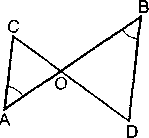 3). Прямая пересекает стороны треугольника ABC в точках М и К соответственно так, что МК || АС, ВМ : АМ = 1 : 4. Найдите периметр треугольника ВМК, если периметр треугольника  ABC  равен  25 см.4).  В трапеции  ABCD  (AD и ВС основания)  диагонали  пересекаются  в точке О, AD = 12 см,  ВС = 4 см. Найдите площадь треугольника  ВОС, если  площадь треугольника  AOD  равна 45 см2.                                    1 вариант.1).  По рис. A = B, СО = 4, DO = 6, АО = 5. Найти: а).  ОВ;  б).  АС : BD;  в).  .2).  В треугольнике  ABC  сторона АВ = 4 см, ВС = 7 см, АС = 6 см, а в треугольнике MNK  сторона МК = 8 см, MN =12 см, KN = 14 см. Найдите углы треугольника MNK, если A = 80°, B = 60°.	3). Прямая пересекает стороны треугольника ABC в точках М и К соответственно так, что МК || АС, ВМ : АМ = 1 : 4. Найдите периметр треугольника ВМК, если периметр треугольника  ABC  равен  25 см.4).  В трапеции  ABCD  (AD и ВС основания)  диагонали  пересекаются  в точке О, AD = 12 см,  ВС = 4 см. Найдите площадь треугольника  ВОС, если  площадь треугольника  AOD  равна 45 см2.                                    2 вариант.1).  По рис. РЕ || NK, MP = 8, MN = 12, ME = 6. Найти: а) .  МК;  б).  РЕ : NК;  в). .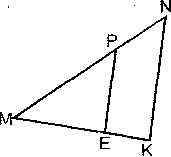 2).  В  ∆ АВС  АВ = 12 см, ВС = 18 см, В = 70 0, а  в  ∆ МNК  МN = 6 см, NК = 9 см, N = 70 0. Найдите сторону  АС  и  угол  С  треугольника  АВС, если  МК =  7 см, К = 60 0.3).  Отрезки АВ и CD пересекаются в точке  О так, что ACO = BDO, АО : ОВ = 2:3. Найдите периметр треугольника  АСО, если  периметр  треугольника  BOD равен 21 см.4). В трапеции ABCD ( AD и ВС основания) диагонали пересекаются в точке О,  = 32 см2,  = 8 см2. Найдите меньшее основание трапеции, если большее из них равно 10 см.                                                                Контрольная работа № 4.                                                                Контрольная работа № 4.                                     1 вариант.1).  Средние линии треугольника относятся как     2 : 2 : 4, а периметр треугольника равен 45 см. Найдите стороны треугольника.2). Медианы треугольника ABC пересекаются в точке О. Через точку  О проведена прямая, параллельная стороне  АС  и пересекающая стороны  АВ  и  ВС  в точках  Е  и  F соответственно. Найдите  EF, если сторона АС равна 15 см. 3).  В прямоугольном треугольнике  ABC (C = 90° )  АС = 5 см, ВС = 5 см. Найдите угол  В  и гипотенузу АВ.4).  В треугольнике ABC A =, C =, сторона  ВС = 7 см, ВН – высота. Найдите АН.5).  В трапеции  ABCD  продолжения боковых сторон пересекаются в точке К, причем точка  В — середина отрезка  АК. Найдите сумму оснований трапеции, если  AD = 12 см.                                       2 вариант.1).  Стороны треугольника относятся как 4 : 5 : 6,  а периметр треугольника, образованного его средними линиями, равен 30 см. Найдите средние линии треугольника.2). Медианы треугольника MNK пересекаются в точке О. Через точку  О проведена прямая, параллельная стороне МК и пересекающая стороны MN и NK в точках  А и В соответственно. Найдите МК, если длина отрезка  АВ равна 12 см.3).  В прямоугольном  треугольнике  РКТ (T = 90° ),  РТ = 7см, КТ = 1 см. Найдите угол К и гипотенузу КР.4).  В треугольнике  ABC  A = , C =, высота ВН равна 4 см. Найдите АС.5).  В трапеции MNKP продолжения боковых сторон пересекаются в точке Е, причем ЕК = КР. Найдите разность оснований трапеции, если  NK = 7 см.                                                                    Контрольная работа № 5.                                                                    Контрольная работа № 5.                              1 вариант.1).   АВ и АС - отрезки касательных, проведенных к окружности радиуса 9 см. Найдите длины отрезков АС и АО, если АВ = 12 см.2).  По рисунку  АВ : BC = 11 : 12.
Найти: BCA, BAC.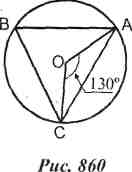 3).  Хорды MN и РК пересека-ются в точке Е так, что ME = 12 см, NE = 3 см, РЕ = КЕ. Найдите РК.4).  Окружность с центром О и радиусом 16 см описана около треугольника ABC так, что угол OAB равен 30°, угол OCB равен  45°. Найдите стороны АВ и ВС треугольника.                                   2 вариант.1).  MN и МК - отрезки касательных, проведенных к окружности радиуса 5 см. Найдите MN и МК, если МО = 13 см.2).  По рисунку AB : АС=5 : 3.
Найти: BOC,  ABC.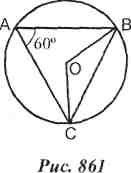 3).  Хорды АВ и CD пересека –ются в точке  F так, что AF = 4 см, ВF = 16 см, CF = DF.  Найдите CD.4).  Окружность с центром О и радиусом 12 см описана около треугольника MNK так, что угол MON равен 120°, угол NOK равен 90°. Найдите стороны MN  и  NK треугольника.